○○○○年○○月○○日株式会社○○○○○○　○○　様株式会社○○○○○○県○○市〇〇町○－○－○TEL：00-0000-0000担当：○○　○○拝啓　時下ますますご清栄のこととお慶び申し上げます。今後のお取引につきましては、インターネット仕入れで対応することとなりました。早速ではございますが、お取引にあたりまして、必要書類をお送りいたしますので、ご査収くださいますようお願い申し上げます。敬具記【送付書類】・「インターネット仕入れのご案内」以上＜送付書類の説明＞当社へのご注文は、インターネット仕入れ（サービス名：「スーパーデリバリー」、運営会社：株式会社ラクーンコマース）にて対応しております。お手数ですがインターネット仕入れのお申し込み手続きを、送付書類の裏面に記入いただき、FAX送信にてお願いしております。詳しくは、下記「・送付書類（表面）」「・送付書類（裏面）」をご覧ください。FAXにてお申し込みいただきましたら、最短当日中にご明記いただいたメールアドレスに利用案内のご連絡が届きます。（利用確認のため、電話が行く場合もございます。あらかじめご了承ください。）その後、インターネット仕入れが可能です。・送付書類（表面）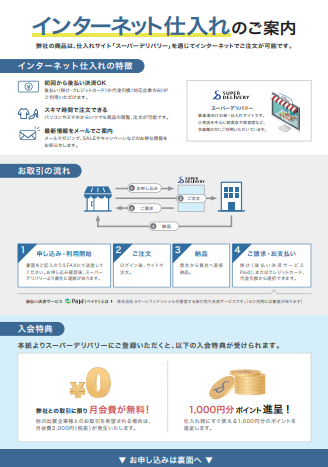 ・送付書類（裏面）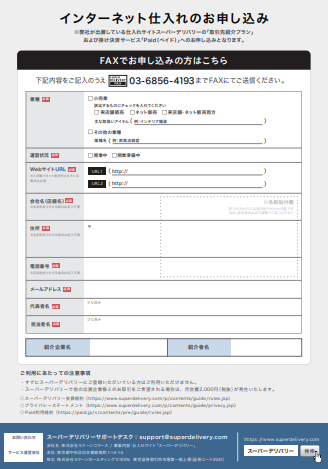 